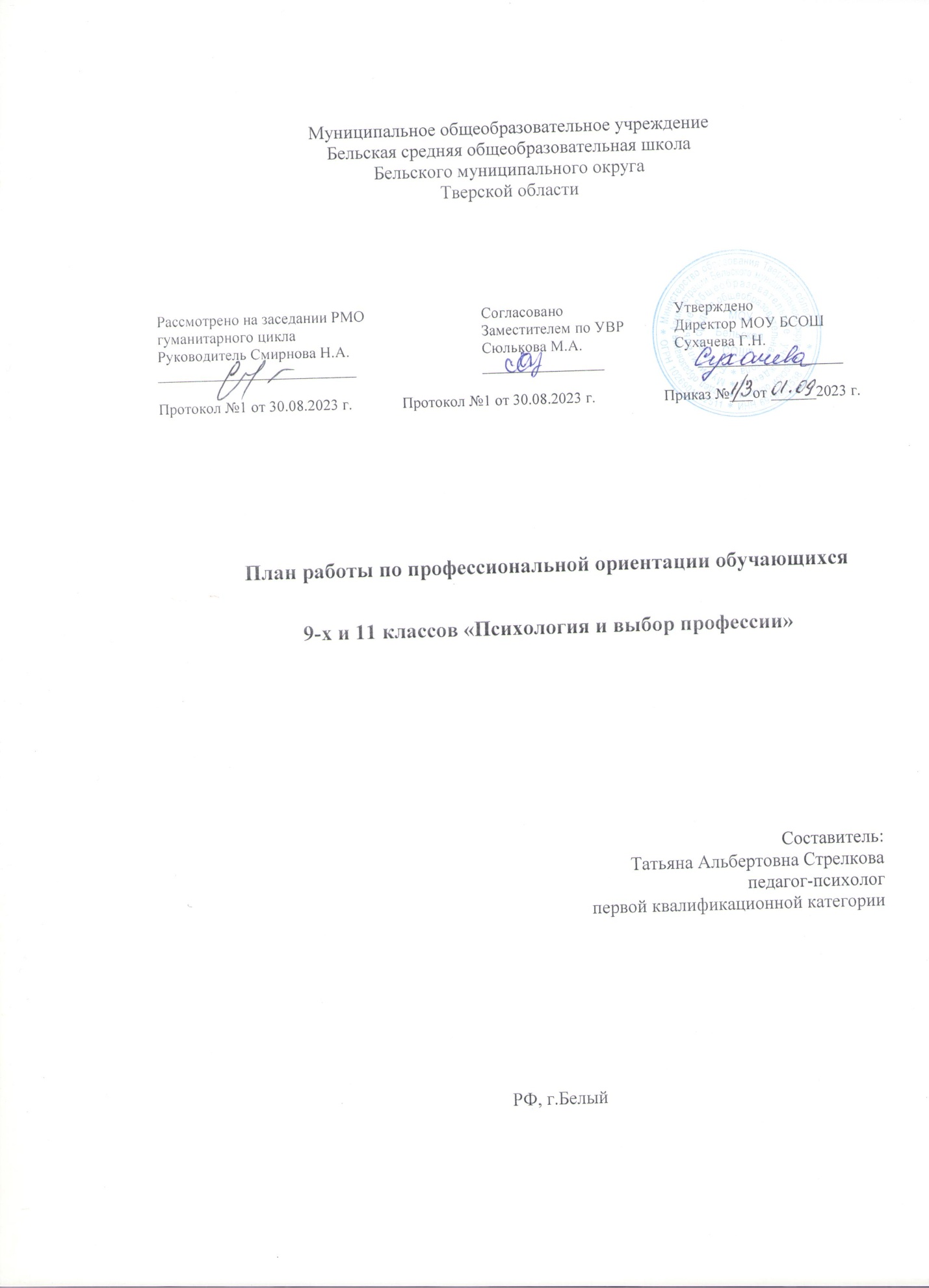 Программа профессиональной ориентации для обучающихся 9-х и 11 классов «Психология и выбор профессии»АктуальностьПрофильное обучение в старших классах предваряет предпрофильная подготовка – система педагогической, психологической, информационной и организационной поддержки учащихся основной школы, включающая мероприятия по профильной ориентации и психолого-педагогической диагностике обучающихся, их анкетирование, консультирование, организацию «пробы сил» и т.п. Для обучающихся девятых классов выбор профессии - главный вопрос образовательного развития. Им важно сориентироваться в перспективности выбора дальнейших путей получения образования, определиться с будущей сферой профессиональной деятельности.Содержание элективного курса предполагает побудить старшеклассников к активному самопознанию, исследованию собственных познавательных ресурсов и возможностей, а также способствовать принятию школьниками осознанного решения о выборе направления дальнейшего обучения и созданию условий для повышения готовности подростков к социально-профессиональному самоопределению.Программа элективного курса разработана в соответствии с Концепцией модернизации российского образования на старшей ступени общеобразовательного школы (утв. Правительством РФ распор. №1756-р от 29.10.01), Концепции профильного обучения на старшей ступени общего образования (утв. Приказом МО РФ от 18.07.02 №2783 с использованием авторской разработки «Выбор профессии» Г.Резапкиной.Данная рабочая программа разработана на основе следующих документов:    - Приказом Минпросвещения России от 22.03.2021 № 115 утвержден Порядок организации и осуществления образовательной деятельности по основным общеобразовательным программам – образовательным программам начального общего, основного общего и среднего общегообразования;- Положением СП 2.4.3648-20 «Санитарно-эпидемиологические требования к организациям воспитания и обучения, отдыха и оздоровления детей и молодежи», (утв. Постановлением Главного государственного санитарного врача РФ от 28.09.2020 № 28) и СанПиН 1.2.3685-21 «Гигиенические нормативы и требования к обеспечению безопасности и (или) безвредности для человека факторов среды обитания» (утв. Постановлением Главного государственного санитарного врача РФ от 28.01.2021 № 2).Приказ действует до 1 сентября 2027 года;1. Закона РФ «Об образовании в РФ» (ФЗ –273);2.Федеральный государственный образовательный стандарт начального общего образования, утверждённый 06 октября 2010 г. № 373;3.Приказа Министерства образования и науки Российской Федерации (Минобрнауки России) от 30 августа 2013 г. N 1015  «Об утверждении Порядка организации и осуществления образовательной деятельности по основным общеобразовательным программам - образовательным программам начального общего, основного общего и среднего общего образования»; 4.Учебного плана МОУ «Бельская СОШ» 2023-2024 учебный год.Цель курса: сформировать у обучающихся реалистичный взгляд на выбор профессии с учётом их возможностей и требованиями рынка труда.Задачи курса: - формирование адекватного представления обучающихся о своём профессиональном потенциале на основе самодиагностики и знания мира профессий;-  ознакомление со спецификой современного рынка труда, правилами выбора и способами получения профессии; -  формирование  мотивации  самовоспитания и саморазвития; Ожидаемым результатом проведения учебного курса станет формулировка индивидуальной задачи по выбору профессий. Этот выбор будет произведен с учетом имеющихся психологических ресурсов молодого человека в соответствии со сформированным личным профессиональным планом.Объем программы составляет 16 часов аудиторных занятий из расчета 1 ч в неделю.  Выполнение нагрузки по программе занимает  одно полугодие.Обучающиеся должны уметь: ориентироваться в мире профессий, определять  и соотносить с требованиями  будущей профессии: тип темперамента, тип мышления, способности,  учитывать особенности внимания и памяти при выборе направления.Знать:  что такое профпригодность, ПВК будущей профессии, ошибки при выборе профессии, цели, условия, предмет и  средства труда, какие  типы профессий существуют, какие есть ограничения выбора с позиции здоровья.Методическое обеспечение  программы: 1.	классный кабинет, 2.	компьютер, 3.	диски ( аудио, видео),4.	раздаточный материал, 5.	классная комната,6.	разработки уроков,7.	лекционный материал.Формы работы с обучающимися: 1.	уроки,2.	практические занятия, 3.	дискуссии, 4.	круглые столы, 5.	социально-психологические тренинги,  6.	психологические практикумы с элементами тренинга, 7.	тематические встречи с родителями, Учебно-тематический план   «Психология и выбор профессии» 9-е  классы.СОДЕРЖАНИЕ ПРОГРАММЫ1.Знакомство. Самооценка и уровень притязаний.Цели и задачи курса. Содержание, специфика занятий.  Структура «образа «Я» (знание о себе, оценка себя, умение управлять собой). Самооценка и ее роль в профессиональном самоопределении личности. Формула самооценки, уровень притязаний, успех.Диагностические процедуры: Бланк – анкета по первичному самоопределению.2.Темперамент и профессия. Определение темперамента.Понятие об основных типах темперамента. Темперамент и выбор профессии.Практическая работа: работа со «словарем профессий»Диагностические процедуры: модифицированный тест Айзенка (определение темперамента).Развивающие процедуры: обсуждение результатов диагностических тестов.3.Чувства и эмоции. Истоки негативных эмоций.Чувства и эмоции – выражение нашего отношения  к людям, событиям, явлениям. Связь способности к саморегуляции и выбора  профессии.Практическая работа: Самоанализ эмоциональных состояний.Диагностические процедуры: модифицированный тест эмоций Басса - Дарки (определение уровня эмоционального возбуждения учащихся).Развивающие процедуры: обсуждение результатов диагностических тестов.4.Определение типа мышления.Мышление как средство познания. Продуктивность, оригинальность, любознательность, мужество. Ведущий тип мышления как индивидуальный способ преобразования информации. Типы мышления: предметно-действенное, абстрактно-символическое, словесно-логическое, наглядно-образное. Тип мышления и успешность в определенных видах профессиональной деятельности. Креативность.Практическая работа: анализ основных характеристик мышления.   Работа со «словарем профессий».Диагностические процедуры: методика «Определение ведущего типа мышления».Развивающие процедуры: обсуждение результатов диагностических тестов.5.Классификация профессий. Признаки профессии.Знакомство с понятием «профессия». Классификация профессий по Е.А. Климову: типы профессий, требования профессии к человеку, орудия труда, условия труда, цели труда.Практическая работа: Профориентационная игра «Назови профессию».Развивающие процедуры: обсуждение результатов диагностических тестов.6.Интересы и склонности в выборе профессии.Выявление интересов и склонностей подростков при помощи  опросника «Карта интересов».Практическая работа: Профориентационная игра: «Советчик».Диагностические процедуры: методика «Профиль» (модифицированная методика «Карта интересов» А. Голомштока).Развивающие процедуры: обсуждение результатов диагностических тестов.7.Определение типа будущей профессии.Характеристика профессий по признакам профессиональной деятельности.Практическая работа: Профориентационная игра «Аукцион».Диагностические процедуры: методика Е.А. Климова (определение типа будущей профессии).Развивающие процедуры: обсуждение результатов диагностических тестов.8.Определение профессионального типа личности.Шкала Дж. Холланда. Понятие: «профессиональный тип личности»Типы профессиональной направленности личности;Определение своего профессионального типа личности. Диагностические процедуры: тест Холланда.Развивающие процедуры: обсуждение результатов диагностических тестов.9.Профессия и здоровье.Требования к здоровью человека. Группы профессий по условиям труда. Работа с методикой «Мое здоровье». Актуальность заботы о здоровье, как об одном из факторов успешной профессиональной карьеры. Понятие «неблагоприятные производственные факторы». Диагностические процедуры: анкета «Моё здоровье»Развивающие процедуры: обсуждение результатов диагностических тестов.10.Мотивы и потребности.Мотивы трудовой деятельности.  Уровень профессионализма, мотивация, система ценностей человека. Мотивация как важнейшее условие профессиональной самореализации личности. Пирамида человеческих потребностей Маслоу.Практическая работа: анализ профессиональной и внепрофессиональной мотивации, анализ жизненно важных ценностей.Диагностические процедуры: методика Головахи «Определение мотивации», анкета «Что для вас в жизни главное?»Развивающие процедуры: обсуждение результатов диагностических тестов.11.Ошибки в выборе профессии.Основные ошибки в выборе профессии: выбор из соображений «престижа», выбор профессии «за компанию», отождествление интереса к преподавателю и его предмету со своей будущей профессией, влияние других лиц. Причины ошибок в выборе профессии.Практическая работа: анализ возможных причин ошибок выбора профессии, анализ достоинств и недостатков профессий,  работа со словарем профессий,  деловая игра «Оптимисты и скептики»	12.Пути получения профессии.Способы получения профессии. Среднее специальное образование. Система высшего профессионального образования. Очная и заочная форма обучения, дистанционная форма обучения,  экстернат. «Горизонтальная» и «вертикальная» карьера.Практическая работа: анализ  направлений и специальностей (работа с «Матрицей  профессионального выбора»). Работа со «словарем профессий».13.Навыки самопрезентации.Резюме, правила составления. Навыки самопрезентации. Деловой этикет и его составляющие. Введение понятия «профессиональное взаимодействие». Профессиональная этика и культура деловых взаимоотношений. Профессиональное становление.Практическая работа: деловая игра «Интервью», упражнение «Резюме».14.Стратегия выбора профессии.Правильный выбор профессии:  «хочу» - склонности, желания, интересы личности; «могу» - человеческие возможности, ресурсы личности; «надо» - потребности рынка труда в кадрах. Целеполагание в профессиональной деятельности. Условия достижения целей.Практическая работа: анализ профессионального будущего, составление личного профессионального плана. Упражнение «Машина времени». 15.Обобщающий урок «Планирование профессиональной карьеры». Обобщение и анализ полученной информации для планирования профессиональной карьеры. Достоинства и недостатки, возможности и препятствия в профессиональной карьере.Практическая работа: упражнение «За» и «Против», анализ сильных и слабых качеств личности.16.Защита проекта «Моя будущая профессия»Обобщение полученных знаний и навыков по принятию решения в выборе профессии. Творческая работа на тему «Моя будущая профессия». В работе должна быть отражена информация, полученная в ходе занятий (знания о себе и профессии, о рынке труда и образовательных услуг), намечен и обоснован личный профессиональный план. Защита может проходить в форме устных выступлений (защита проекта) с участием оппонентов и членов жюри из числа родителей, одноклассников, учителей.Список литературы:Веллер М. И. Всё о жизни. М., 2016.Выбери профессию / О.А. Колесникова и др. Жуковский, 2018.Волкова Т.Р., Мишин А.В. Секреты поиска работы. М., 2017.Карнеги Д. Малоизвестные факты о хорошо известных людях.  М., 2017.Климов Е. А. Как выбирать профессию. М., 2019.Кузин ф.А. Культура делового общения. М., 2018.Митина Л.М. Психология развития конкурентоспособной личности. М. ; Воронеж, 2019.Подвижники России / А.Н. Сахаров и др. М., 2019.Прощицкая Е.Н. Выбирайте профессию. М., 2017.Пряжников Н.С. Психологический смысл труда. М.; Воронеж, 2017.Резапкина Г.В. Секреты выбора профессии, или путеводитель выпускника. М., 2016.Рогов. И. Выбор профессии: становление профессионала. М., 2018.Самопознание и выбор профессии , И.А. Волошина и др. М., 2019.Снайдер Д. Практическая психология для подростков, или как найти своё место в жизни. М., 2017.Степанов А.Н. , Бендюков М.А., Соломин И.Л. азбука профориентации. СПБ., 2017.Степанов С.С. На всякое хотенье есть…теория // Школьный психолог. 2016. № 12.Тарас А.Е. Психология экстремальных ситуаций. М., 2019.Фаустов А.С., Щербатых Ю.В. Обучение и здоровье. Воронеж, 2018.Хозиев В.Б. Психология: Учебное пособие для 10-11 классов. М.; Воронеж, 2018.Чибисова М.Ю. Единый государственный экзамен: психологическая подготовка. М., 2019.Чистякова С.Н. Технология профессионального успеха. М., 2017.№ п/пТемаКоличествочасовСамооценка и уровень притязаний.1Темперамент и профессия. 1Чувства и эмоции. Истоки негативных эмоций.1Определение типа мышления.1Классификация профессий. Признаки профессии.1Интересы и склонности в выборе профессии.1Определение типа будущей профессии.1Определение профессионального типа личности.Профессия и здоровье.1Мотивы и потребности.1Ошибки в выборе профессии.1Пути получения профессии.1Навыки самопрезентации.1Стратегия выбора профессии.1Обобщающий урок «Планирование профессиональной карьеры».1Защита проекта «Моя будущая профессия»1